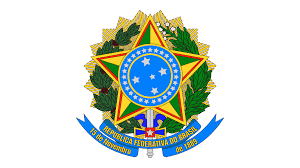 SERVIÇO PÚBLICO FEDERAL MINISTÉRIO DA EDUCAÇÃO UNIVERSIDADE FEDERAL DA BAHIA PRÓ REITORIA DE AÇÕES AFIRMATIVAS E ASSISTÊNCIA ESTUDANTIL COORDENAÇÃO DE UNIDADES EXECUTIVASNÚCLEO DE CRECHES DA UFBA Edital de convocação para entrega de documentos dos candidatos aprovados no processo seletivo simplificado para contratação de professor substituto da Creche UFBA.CONVOCAÇÃO DE CANDIDATOS CLASSIFICADOS PARA ENTREGA DE DOCUEMNTOS A Pró-Reitoria de Ações Afirmativas e Assistência Estudantil (PROAE) da Universidade Federal da Bahia (UFBA), no uso de suas atribuições, e com fundamento no Edital nº Edital nº 06/2023 de 21/12/2023 que rege o Processo Seletivo Simplificado para Contratação de Professor Substituto, CONVOCA os candidatos classificados em 1º e 2º lugares, , a comparecerem à sede da Creche UFBA, localizada Na R. Padre Feijó, 52 - Canela, Salvador - BA, 41110-170 , no dia 22 de Fevereiro de 2024, às 8h, para entrega de documentação e continuidade do processo de contratação dos selecionados. O Não comparecimento no dia e horário especificado acarretará em impossibilidade de contratação do candidato e na imediata convocação dos próximos selecionados de acordo com a ordem de classificação. DOS CANDIDATOS CONVOCADOS1.Marcos de Souza Machado           2. Alana Novais de Azevedo2. DA DOCUMENTAÇÃO NECESSÁRIAOs candidatos convocados deverão apresentar, no dia, hora e local mencionados acima, os seguintes documentos originais ou cópia digitalizada.Comprovante de pagamento da taxa de inscriçãoDocumento oficial de identidade do candidatoDiploma(s)/Título(s) do candidato (referente à titulação mínima exigida p/ contratação)Certidão de quitação eleitoral do candidatoCPF do candidatoQuitação do serviço militar do candidato (quando for o caso)Comprovante do PIS ou PASEP do candidatoCertidão nascimento de filho(s) do candidato (quando for o caso)Declaração de Acumulação de Cargos OU Declaração de Não Acumulação de Cargo                    Pró Reitoria de Ações Afirmativas e Assistência Estudantil 